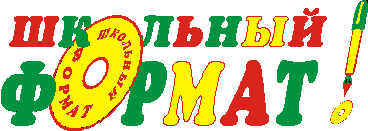 620137 г.Екатеринбург, ул. Бархотская, д. 1, литер «М»Тел/факс: +7 (343) 369-31-91, 369-50-75E-mail: schoolformat-6@yandex.ru
АКЦИЯ!!!При покупке полного комплекта ГИА по физике или по химии предоставляется ПОДАРОК на выбор из дополнительного списка позиций, а также  БЕСПЛАТНАЯ ДОСТАВКА до образовательной организации!!!    Перечень комплектов оборудования для проведения государственной итоговой аттестации выпускников IX классов общеобразовательных учреждений 2019г. (по новой форме) по ФИЗИКЕ. 620137 г.Екатеринбург, ул. Бархотская, д. 1, литер «М»Тел/факс: +7 (343) 369-31-91, 369-50-75E-mail: schoolformat-6@yandex.ru
АКЦИЯ!!! При покупке полного комплекта ГИА по физике или по химии предоставляется ПОДАРОК на выбор из дополнительного списка позиций, а также  БЕСПЛАТНАЯ ДОСТАВКА до образовательной организации!!!    Перечень комплектов оборудования для проведения государственной итоговой аттестации выпускников IX классов общеобразовательных учреждений 2019г. (по новой форме) по ХИМИИ.Полный перечень предлагаемого оборудования а также консультацию у наших специалистов Вы можете получить по телефону 8(343)369-31-91 или по средствам эл.почты:                         Schoolformat-6@yandex.ru№ Наименование продукцииОписаниеЦена за ед., руб.Заказ, шт.1ГИА по физике 2019: комплект (набор) №1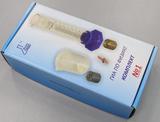 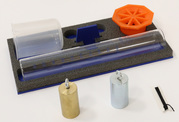 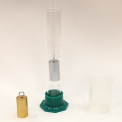 Состав: - Цилиндр мерный на подставке 100мл (C=1 мл) – 1 шт;- Стакан лабораторный полиэтиленовый 100 мл – 1 шт;- Стальной цилиндр №1, 156г.V=20 см3        1 шт;- Латунный цилиндр №2, 170г.V=20 см3  – 1 шт;- Нить суровая – длина 1м; - 1 шт;- Ложемент-подставка – 1 штДополнительно: - Комплект вместе с электронными весами – 1 шт.2 420,009 900,002ГИА по физике 2019: комплект (набор) №2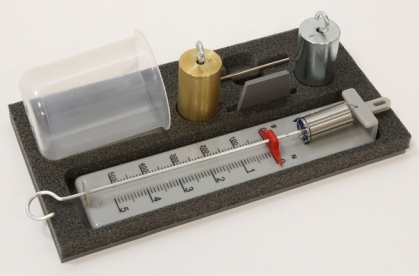 Состав: - Динамометр 5Н (С=0,1Н) – 1 шт;- Стакан лабораторный полиэтиленовый 100мл – 1шт;- Стальной цилиндр №1,  V=20 см3 – 1шт;- Латунный цилиндр №2,  V=20 см3  – 1шт;- Нить суровая – длина 1м – 1 шт;- Ложемент-подставка – 1 шт.2 700,003ГИА по физике 2019: комплект (набор) №3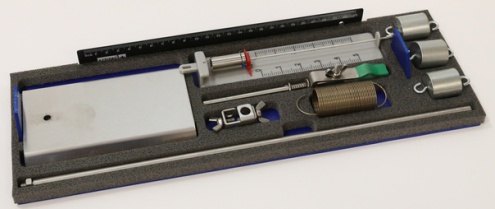 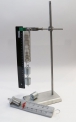 Состав:- Штатив с лапкой и муфтой – 1 шт;- Пружина жесткостью 40±1 Н/м – 1 шт;- Груз массой 100г – 3 шт;- Динамометр 5Н (С=0,1Н) – 1 шт;- Линейка длиной 250 мм (С=1мм) – 1 шт;- Ложемент-подставка – 1 шт.5490,004ГИА по физике 2019: комплект (набор) №4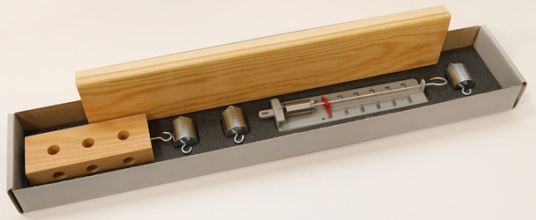 Состав:- Брусок с крючком массой 100г – 1 шт;-  Груз массой 100г – 3 шт;- Динамометр 5Н (С=0,1Н) – 1 шт;- Направляющая – 1 шт.2 655,005ГИА по физике 2019: комплект (набор) №5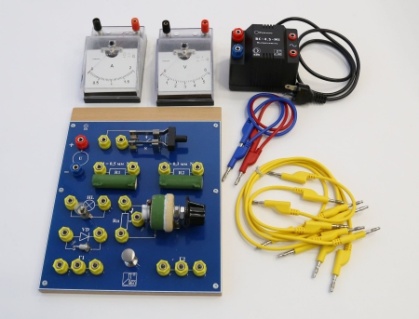 Состав: - Источник питания постоянного тока 4,5В – 1 шт;- Вольтметр 0 – 6В. (С=0,2В) – 1 шт;- Амперметр 0 – 2А. (С=0,1А) – 1 шт;- Плата на подставке с электрическими элементами:  - 1 шт
* переменный резистор (реостат) сопротивлением 10 Ом;
*резистор R1=12 Ом, обозначаемый R1
* резистор R2=6 Ом, обозначаемый R2
* ключ.- Соединительные провода – 8 шт.13 770,006 ГИА по физике 2019: комплект (набор) №6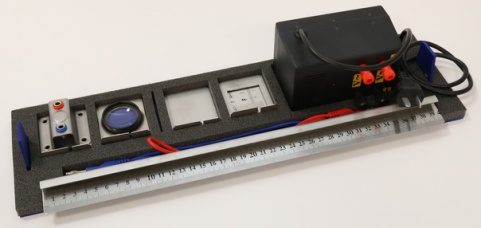 Состав:- Собирающая линза F=100мм с рейтером– 1 шт;- Направляющая-оптическая скамья 400 мм (С=1мм) – 1 шт;- Экран – 1 шт;- Рейтер-подставка для экрана – 1 шт;- Источник питания постоянного тока 4,5В – 1 шт;- Провода соединительные – 2 шт;- Источник света – 1 шт;- Диафрагма с буквой «F» - 1 шт;- Рейтер-подставка для диафрагмы – 1 шт;- Ложемент-подставка – 1 шт.8 550,007ГИА по физике 2019: комплект (набор) №7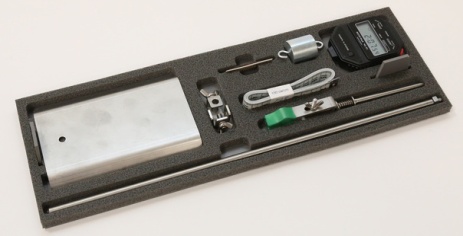 Состав:- Штатив с лапкой и муфтой – 1 шт;- Измерительная лента 150 см (С=1 мм) – 1 шт;- Груз массой 100г – 1 шт;- Секундомер электронный – 1 шт;- Нить суровая - длина 1 м – 1 шт- Ложемент-подставка – 1 шт.8 010,008ГИА по физике 2019: комплект (набор) №8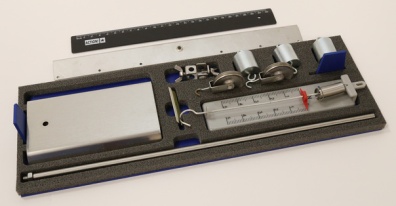 Состав:- Штатив с муфтой – 1шт;- Рычаг – 1 шт;- Груз массой 100г – 3 шт;- Блок подвижный – 1шт;- Блок неподвижный – 1 шт;- Нить суровая – длина 1м – 1 шт;- Динамометр 5Н (С=0,1Н) – 1 шт;- Линейка длиной 250мм (С=1 мм) – 1 шт;- Ложемент-подставка – 1 шт.5 985,00Полный комплект ГИА по физике 2019 без весов49 580,00Полный комплект ГИА по физике 2019 с весами59 480,00№ Наименование продукцииОписаниеЦена за ед., руб.Заказ, шт.1Набор оборудования для выполнения ГИА по химии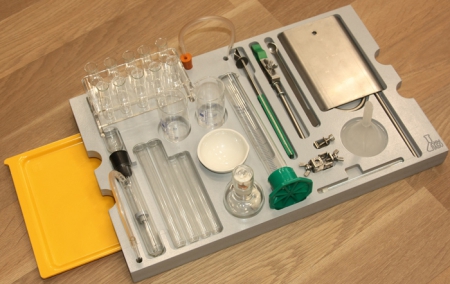 Состав: 8550,002Набор для хранения реактивов для ГИА по химии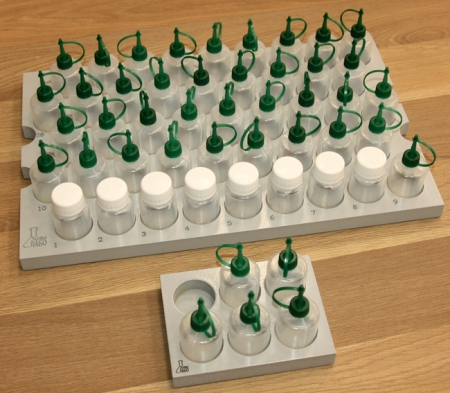 Состав: 6255,003Набор реактивов для ГИА по химии (на 15 учащихся) 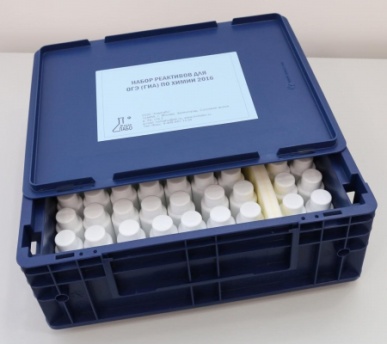 Составлен в соответствии со спецификацией ФИПИ и включает более 40 наименований реактивов, в т.ч. 4 кислоты, 2 щелочи, 22 соли, 3 индикатора и 10 других веществ. Общее количество флаконов в наборе 63, т.к. часто используемые реактивы представлены в нескольких флаконах (например серная и соляная кислоты по 5 флаконов, азотная кислота и гидроксид кальция по 3 флакона).Один набор рассчитан на 15 учащихся.Габаритные размеры 400х300х165 ммМасса 6,0 кг12 960,00